		                         Інформація для ЗМІ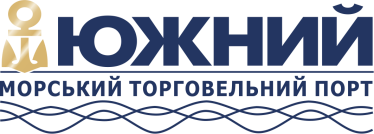      м. Южне									02 листопада 2021 р.Найкращий результат обробки вантажів з початку року - 1,713 млн тонн перевантажено у жовтні на ДП «МТП «Южний»Колектив держстивідора виконав виробничий план жовтня на 117%. 1,4 млн тонн залізорудної руди перероблено протягом минулого місяця, що на 82% перевищує показник 2020 року. Відновлена обробка квадрата металевого – сортового прокату, який широко використовується у різних видах промисловості.Експортні вантажі займають важливе місце у структурі вантажообігу підприємства – 87%. Держстивідор обробляє ЗРК, ЗРО, чавун, метал, зернові та продукти їх перероблення. Для українських енергетиків колектив ДП «МТП «Южний» перевантажив 184,5 тис. тонн імпортного вугілля.Кількість суден типу Capesize, що було пришвартовано у жовтні, майже у два рази перевищує минулорічний показник. Збільшився на 37% результат обробки напіввагонів у порівнянні з аналогічним періодом 2020 року. У жовтні цього року значно покращуються усі напрямки виробничої діяльності держстивідора.«Покращення результатів діяльності підприємства залежить від багатьох складових. Колектив ДП «МТП «Южний» підвищує точність операцій, ефективність використання техніки, обладнання, складських площ. Наявність оновленого перевантажувального устаткування дозволяє швидко та якісно виконувати вантажні операції. Усвідомлюючи виклики світового ринку, ми відкриваємо власні нові можливості перетворювати підприємство на сучасну стивідору компанію», – коментує в.о. директора ДП «МТП «Южний» Олександр Олійник.Довідка: Державне підприємство «Морський торговельний порт «Южний» розташоване в незамерзаючій глибоководній акваторії порту Південний, одного з найбільших і перспективних на Чорному морі. Спеціалізується на переробці навалочних, генеральних і тарно-штучних вантажів, які перевозяться морським, залізничним і автомобільним транспортом. Підприємство оперує п'ятьма глибоководними причалами, два з яких мають можливість обробляти судна типу Capesize, завантажуючи їх до повної вантажомісткості. Досягнута річна потужність роботи підприємства у 2020 році – 18,81 млн тонн.